Wifi Alarm Tuya Basic se zvonkem	Vl 0,0Wifi Alarm Tuya Basic se zvonkemUživatelská příručka＝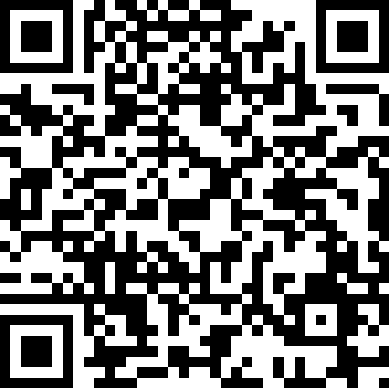 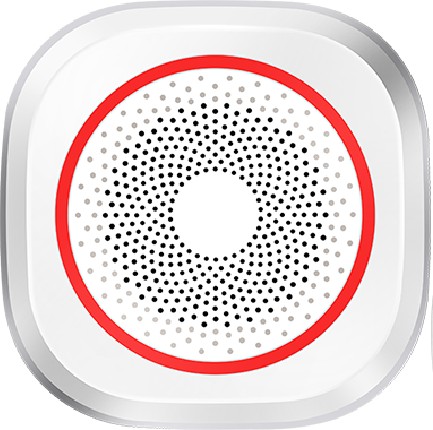 Android / iOS玉Wifi Alarm Tuya Basic se zvonkem	Vl.O 	Wifi Alarm Tuya Basic se zvonkem	Vl 0,0Produkt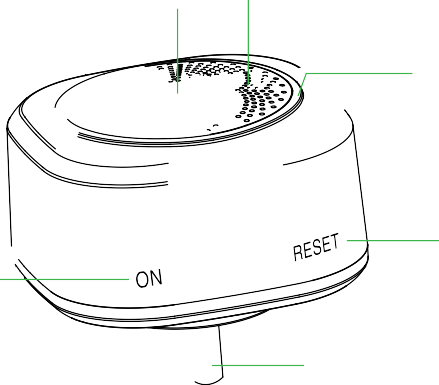 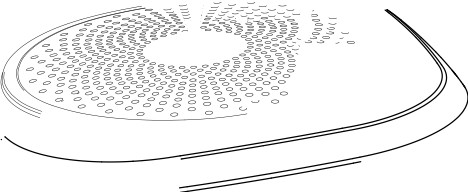 Smart bezpečnostní alarm systém je založen na inteligentním bráně, která je spárovaná s PIR detektorem, dveřním magnetickým senzorem a bezdrátovým dálkovým ovladačem pro vybudování inteligentního zabezpečovacího systému. Nejen, že může dosáhnout alarmu proti krádeži, ale také může být propojen s chytrými zásuvkami a zařízeními aby se dokázal připojit k smart domácnosti.  Hlavní funkcePřipojení k WiFi, App pro ovládáníBezdrátová komunikace, nepotřebujeme elektrické vedeníAlarm se nespustí a kontrolka ukazuje efekt světlaLze přidat detektory SOpcs, každý detektor může být naprogramovanýNízká spotřeba energieOznámení slabé baterieInteligentní rozpoznání scény, neuzavřená připomínkaNastavitelná hlasitostVestavěný zvonek DingDong se 17 melodiemi Obrana zóny podporuje Disarm, Arm, Home Arm, 24H Arm, Delay Arm, atd.Vestavěná záložní baterie, upozornění při vypnutí nebo příchodu voláníSchematický diagram Brány:                                3      2                                                       1                                                                      45 ＼	呱OFF 



                                             60Wifi Alarm Tuya Basic se zvonkem	Vl.O 	Wifi Alarm Tuya Basic se zvonkem	Vl 0,0Signalizační světlo má rozdílné signály: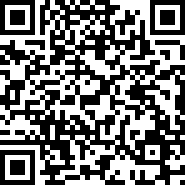 X Blikání jednou za 1 sekundu indikuje automatickou distribuci sítě
 X Blikání jednou za 5 sekund indikuje manuální síť rozděleníX Pokud kontrolka svítí stále, znamená to, že alarm je v režimu zabezpečeno 
X Pokud kontrolka zhasne každé 2 sekundy, znamená to, že alarm je v režimu zabezpečeno domaX Indikátor je v režimu dýchání světla se zobrazí každých 6 sekund 
X Indikátor alarmu bliká rychleReproduktor: přehraje vyzváněcí tón zvonku / vyzvánění budíku Tlačítko SOSReset: Dlouhým stisknutím tlačítka Reset po dobu 5 sekund aktivujete automatickou konfiguraci sítě; Pokud se to nezdaří, pokračujte stisknutím tlačítka Reset po dobu 5 sekund pro ruční konfiguraci sítě; Krátce stiskněte Reset pro kódování PříslušenstvíVypínač napájení z baterie: vypínač napájený z baterieRozhraní napájecí zástrčkyRychlé nastaveníKrok 1: Stažení aplikaceV Google Play vyhledejte „Smart Life“ a stáhněte si ji; nebo Naskenujte níže uvedený QR kód.Po stažení aplikace se prosím zaregistrujte a přihlaste.Po otevření aplikace klikněte na < Registrovat >, použijte číslo svého mobilního telefonu nebo e - mailovou adresu pro registraci.Android / iOSWifi Alarm Tuya Basic se zvonkem	Vl.O 	Wifi Alarm Tuya Basic se zvonkem	Vl 0,0Krok 2: Připojení k Wi-FiUjistěte se, že je váš mobilní telefon již připojen k Wi-Fi (podporuje pouze 2,4 GHz Wi-Fi síť)Otevřete svou aplikaci Smart Life, v pravém horním rohu klepněte na modré tlačítko „+“, vyberte Add device (přidat zařízení).V levé svislé nabídce vyberte Sensors (obvykle třetí shora), z kategorie Alarm vyberte„Alarm (Wi-Fi)“ Dále vyberte Vaši Wi-Fi síť 2,4 GHz a zadejte heslo, klepněte na modré pole „Další“. Alarm zapojte do elektrické zásuvky. Pomocí pinu skiskněte tlačítko reset po dobu 5 s, dokud nezačne velké kruhové světlo rychle blikat. (pokud bliká pomalu, stiskněte reset dlouze znovu)V aplikaci na Vašem telefonu stiskněte velké modré tlačítko „Potvrďte, že kontrolka rychle bliká“ a následně v aplikaci stiskněte ikonu rychle blikající žárovky „Blink Quickly“Zařízení se následně připojí.V aplikaci se zobrazí ikona „Alarmu„ + „. Klepněte na modré „ +“  a zařízení tím přidáte. Objeví se „Added succesfully “ zařízení úspěšně přidáno. Vpravo nahoře klepněte na modře psané „ Dokončeno“. Poznámka:Brána by měla být velmi blízko routeru, aby byla konfigurace sítě snadná a rychlá.Wifi Alarm Tuya Basic se zvonkem	Vl.O 	Wifi Alarm Tuya Basic se zvonkem	Vl 0,0Krok 3: Připojení ostatních senzorů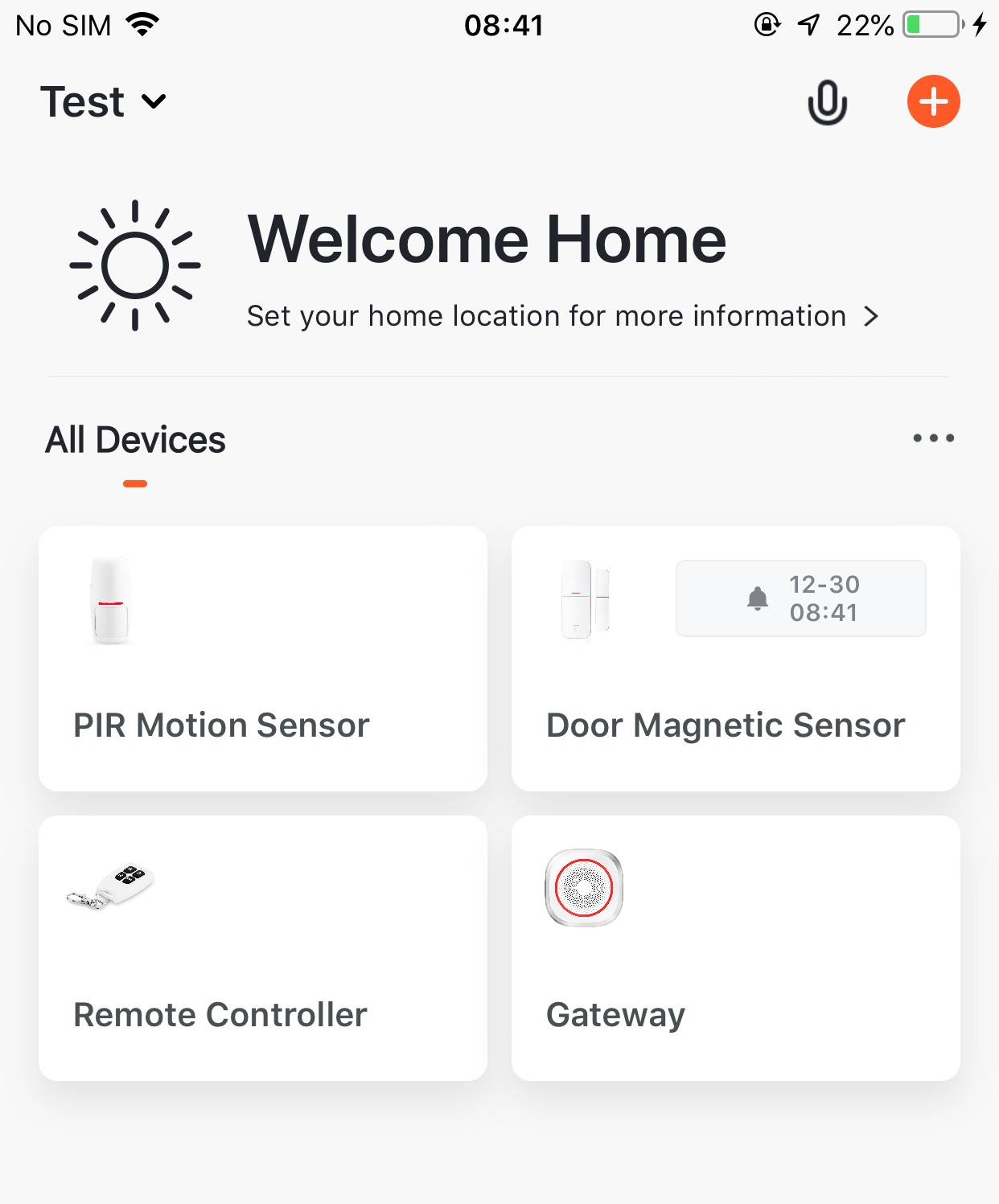 Pokud si zakoupíte náš Smart Security Alarm Systém, senzory a dálkové ovladače jsou již zakódované a není, je třeba znovu přidávat.Chcete-li přidat nové senzory nebo nová zařízení, která jsou obnovena z výroby, vyberte prosím níže uvedené způsoby přidání.Metoda 1 (Aplikace): Otevřete aplikaci „Smart Life“ v bráně Smart Alarm Gateway (Wi-Fi) zvolte 今Příslušenství今 Rychlé přidávání. Když uslyšíte pípnutí z brány poté, co spouštěcí senzory indikují příjem signálů zařízení, znamená to úspěšné kódování. Senzory mohou být dveřní magnetický senzor, PIR senzor, dálkový ovladač, siréna, chytrá zásuvka a bezdrátová klávesnice atd. (doporučuje se metoda 1 a 3)Metoda 2 (Aplikace): Otevřete aplikaci „Smart Life“ v Inteligentní bráně (Wi-Fi) ---> Příslušenství ---> Přidat dílčí zařízení ---> když uslyšíte pípnutí z brány poté, co senzory signalizují přijímat signály zařízení, to znamená úspěšné kódování. Senzory mohou být dveřní magnetický senzor, PIR senzor, dálkový ovladač, siréna, chytrá zásuvka a bezdrátová klávesnice atd. (Metoda 1 a 3 jsou doporučeny).Metoda 3 Párování zařízení (chytrá brána): Krátce stiskněte RESET, alarmová brána se ozve BEEP. Když uslyšíte pípnutí z brány poté, co spouštěcí senzory indikují příjem signálů zařízení, znamená to úspěšné kódování. Senzory mohou být dveřní magnetický senzor, PIR senzor, dálkový ovladač, siréna, chytrá zásuvka a bezdrátová klávesnice atd.Přidávání PIR senzor, přepněte na ON, když uslyšíte pípnutí a zvuk z brány znamená to úspěšné kódování. PIR potřebuje 1 minutu na zahřátí nahoru.ON Spínač napájení ONWifi Alarm Tuya Basic se zvonkem	Vl.O 	Wifi Alarm Tuya Basic se zvonkem	Vl 0,0Přidání detektoru dveří: nainstalujte baterii nebo vytáhněte magnet, kontrolka detektoru dveří svítí vždy, když uslyšíte pípnutí z brány, znamená to úspěšné kódování.Vytáhněte magnet又7Přidání dálkového ovladače: stiskněte libovolné tlačítko na dálkovém ovladači, když uslyšíte pípnutí zvukové brány znamená to úspěšné kódování.Stiskněte libovolné tlačítko na dálkovém ovladači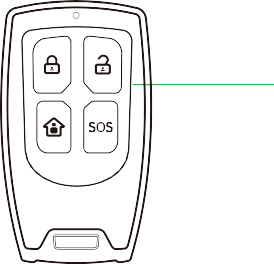 10Wifi Alarm Tuya Basic se zvonkem	Vl.O 	Wifi Alarm Tuya Basic se zvonkem	Vl 0,0Provoz APP:Nastavení detektorů:Nastavení funkcí dálkového ovladače: kliknutím na dálkový ovladač nastavte na hlavním rozhraní.Nastavení funkcí detektoru dveří: kliknutím na detektor dveří nastavte hlavní rozhraníNocmalSe,Hcg 	Doo;M dobrý ; ,泾o wIl l , H G h B a t t ec y PC w e,Dela, ARM 	C)Ema 『 gee句A l a 『 mS 『 I ccZavřít Dom Alect Opeo Dooc Alect Powec Low Alect笳tt;,gD= , O齿ci c g de<ec<ioc20,0.,22, ,ng rnS"MCIiek " ,•w moc 	020'9.'2.30 OS.a DoocCloseE Cll,k< o ,l, w m o ' ' 	011 	1 2Wifi Alarm Tuya Basic se zvonkem	Vl.O 	Wifi Alarm Tuya Basic se zvonkem	Vl 0,0Nastavení funkce PIR detektoru: klikněte na PIA detektor pro nastavení na hlavním rozhraníPřidání externí bezdrátové sirény: zvolte alarm bránu: nastavení ---- > bezdrátové ovládání _ _ ---->   přepínač se rozsvítí zeleně, znamená to, že zapnete přenosové bezdrátové párování. Siréna je ve stavu párování (prosím, přečtěte si uživatelskou příručku sirény při párování sirény), stiskněte libovolné tlačítko na dálkovém ovladači, brána přenáší bezdrátový signál, znamená úspěšné kódování.Nastavení programu obranných zón: všechny detektory byly spárovány, systém ve výchozím nastavení zapnutý, 24 hodin platné pro vzdálené ovladače.Bypass: Klikněte na přepínač na pravé straně detektoru, aby byl šedý, což značí, že detektor je odpojen, přepněte na zelený, abyste indikovali, že detektor je povolen.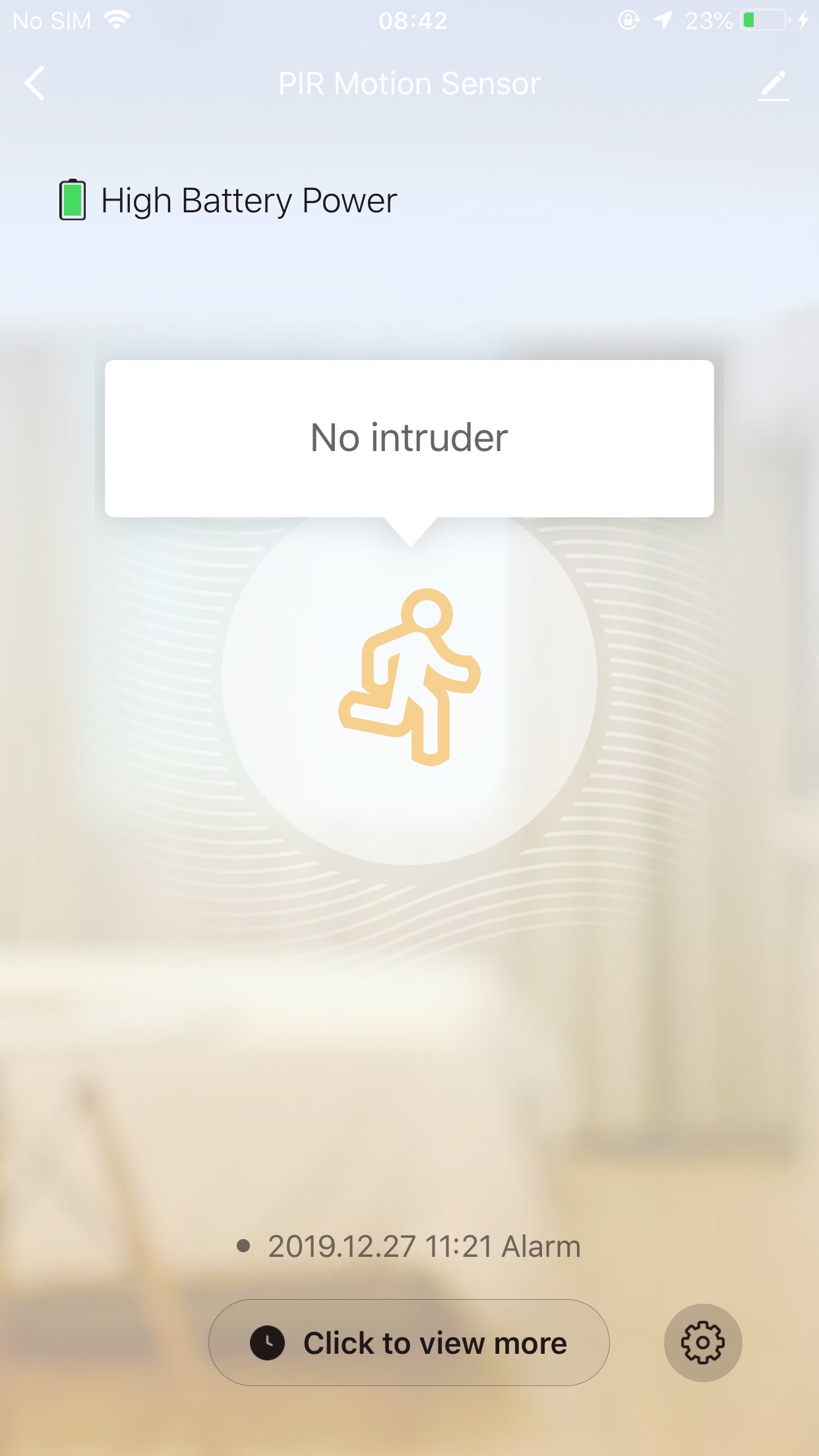 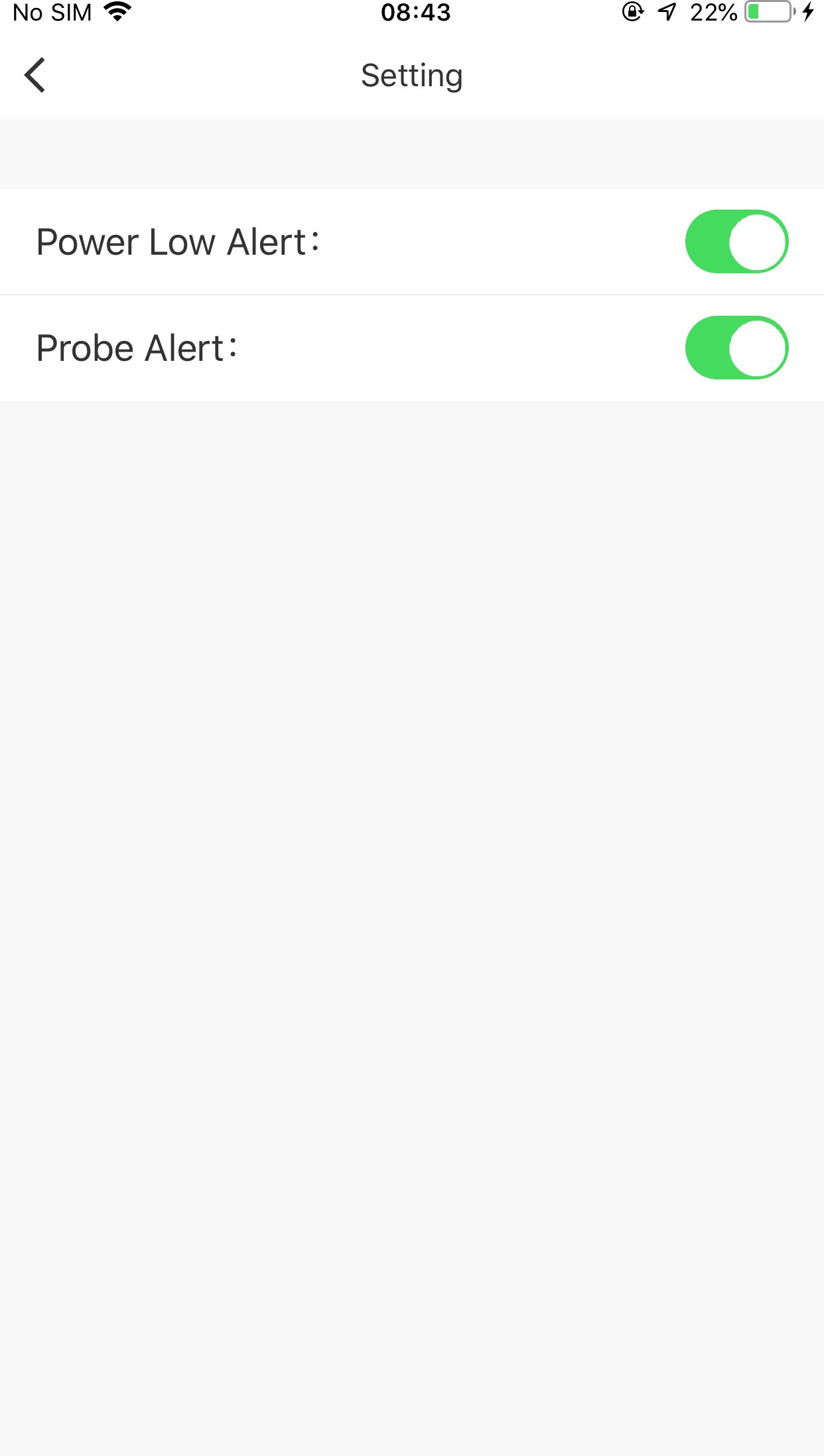 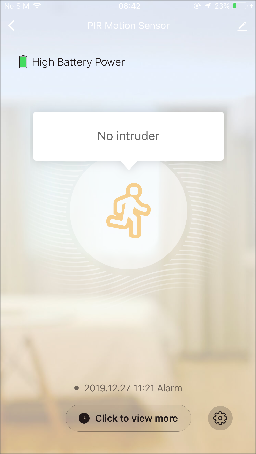 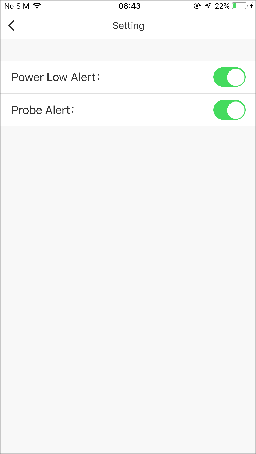 13 	14Wifi Alarm Tuya Basic se zvonkem	Vl.O 	Wifi Alarm Tuya Basic se zvonkem	Vl 0,0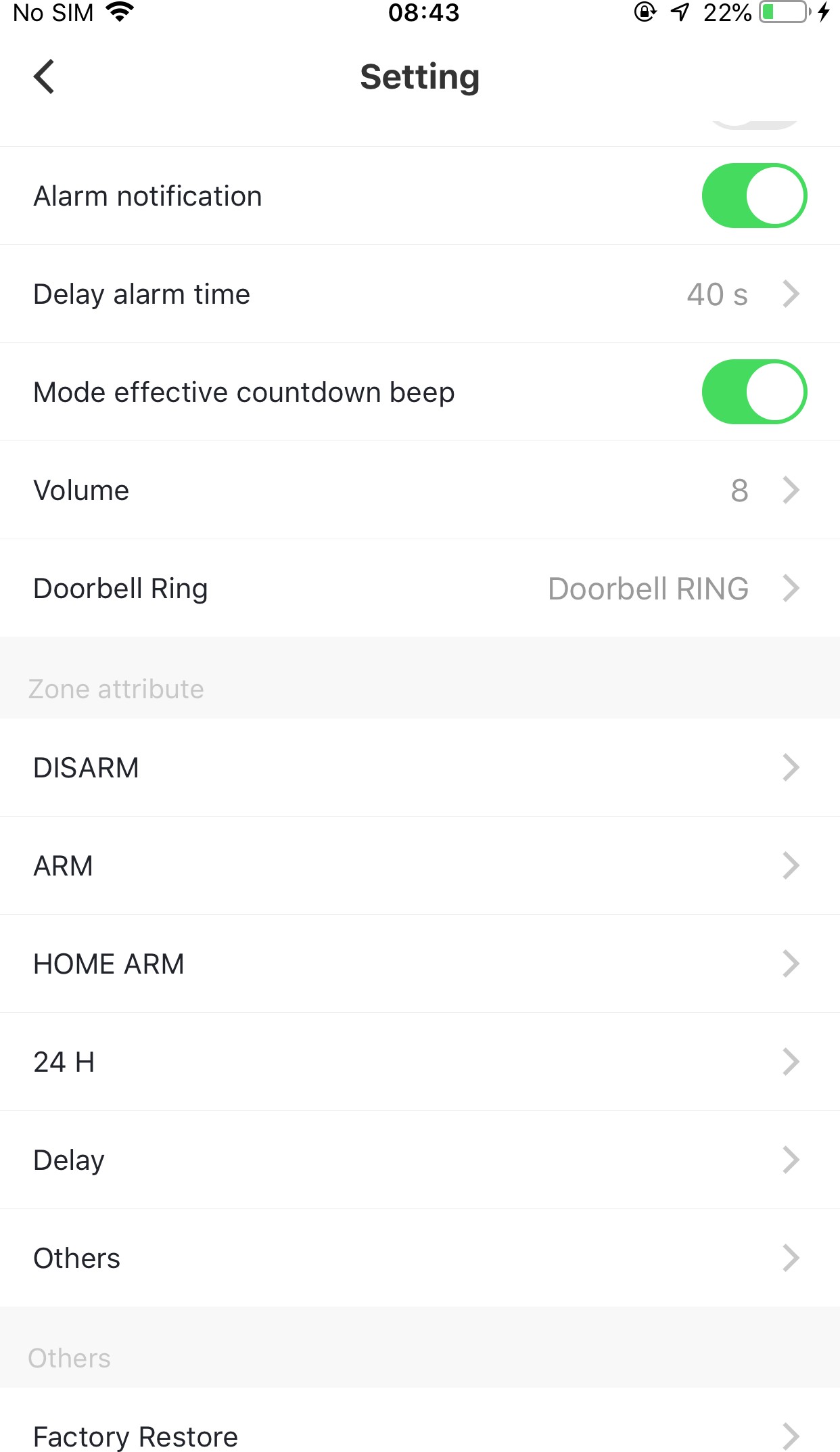 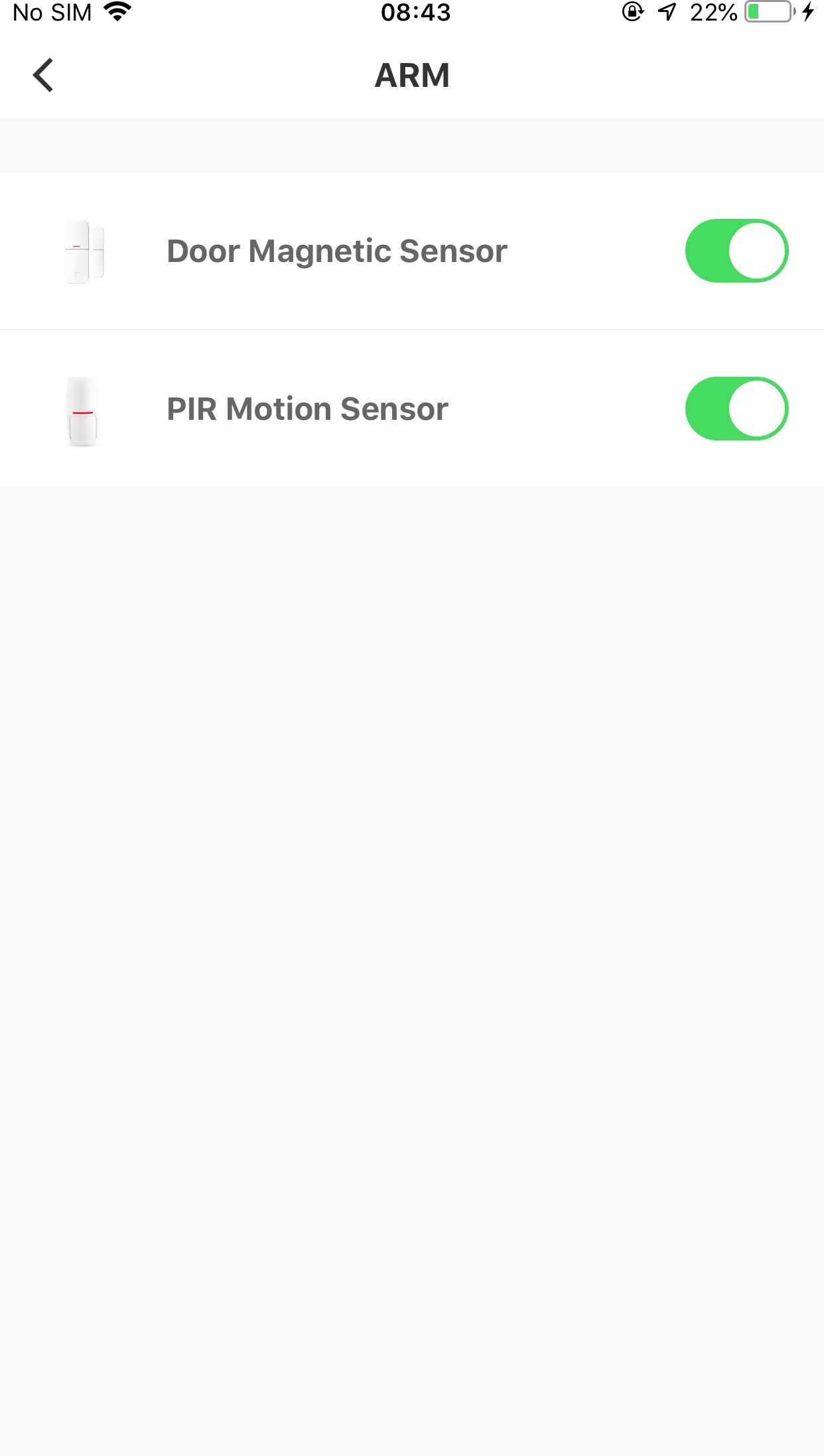 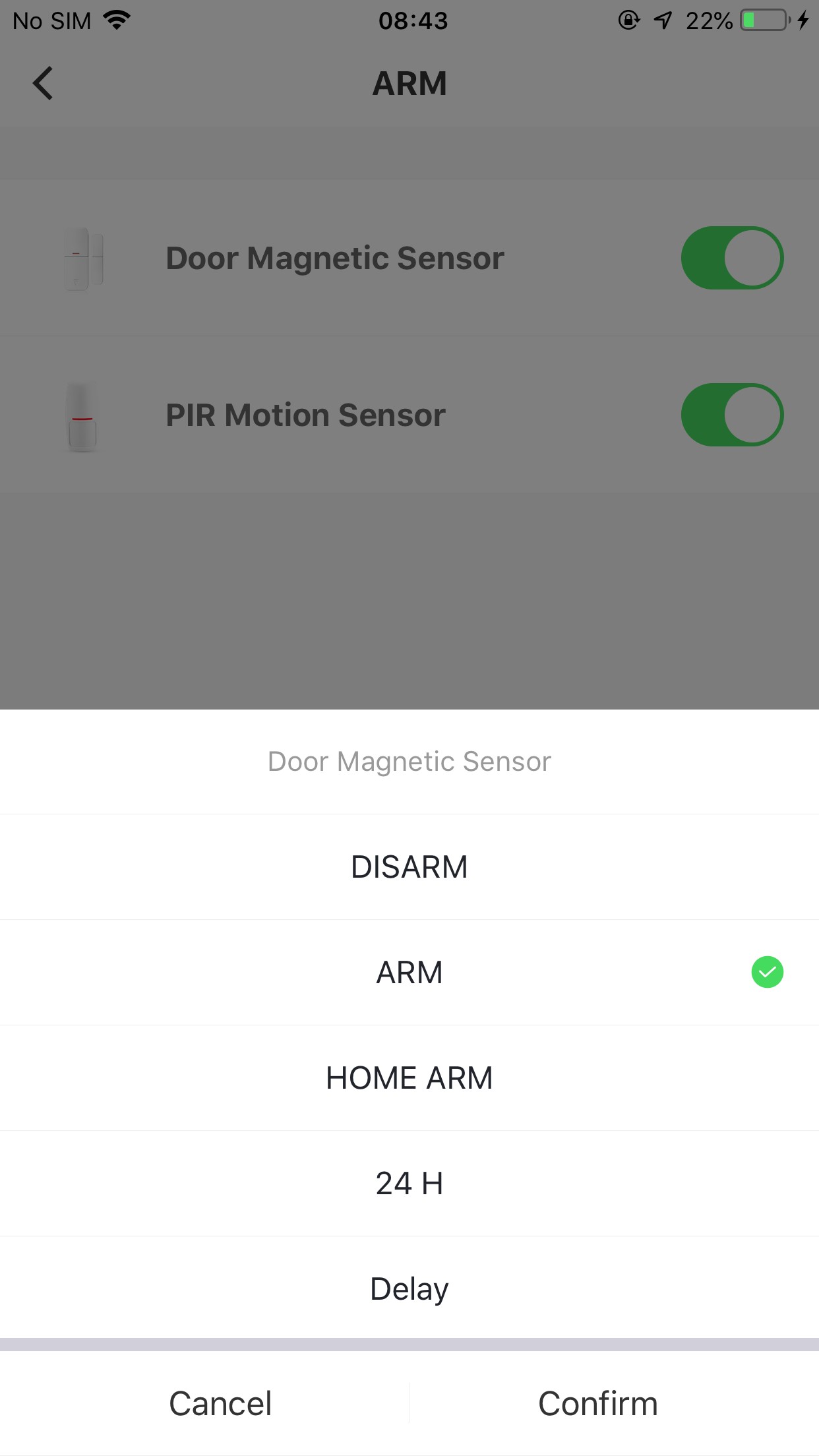 Platnost 24 hodin: nejprve klikněte na účinnou oblast zapnutí, rozevírací nabídka, vyberte 24hodinová účinnost, klikněte na OK, detektor se přesune do 24 hodin.15 	16Smart alarm systém	Vl.O 	Smart alarm systém	Vl 0,0Denní provozAktivace Když je systém ozbrojený, poplašný panel " ARM " indikátor je normálně zapnutý, a s hlasovým upozorněním: Systém ozbrojen. Každý narušitel spustí poplach. Způsoby níže mohou vyzbrojit systém:Deaktivace:Když je systém  ozbrojený , poplašný panel " ARM " indikátor je normálně vypnutý, a s hlasovým upozorněním: Systém deaktivován. Způsoby níže mohou odzbrojit Systém.@ Podle ovládání aplikace Stiskněte A R M@ B y Ovládání aplikace Stiskněte Diarm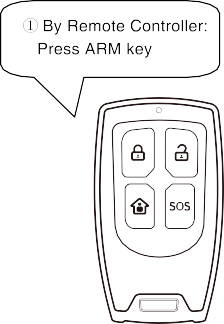 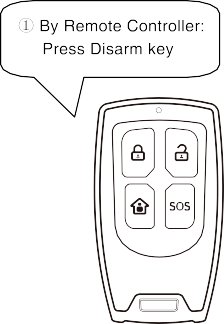 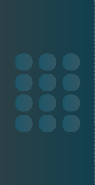 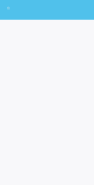 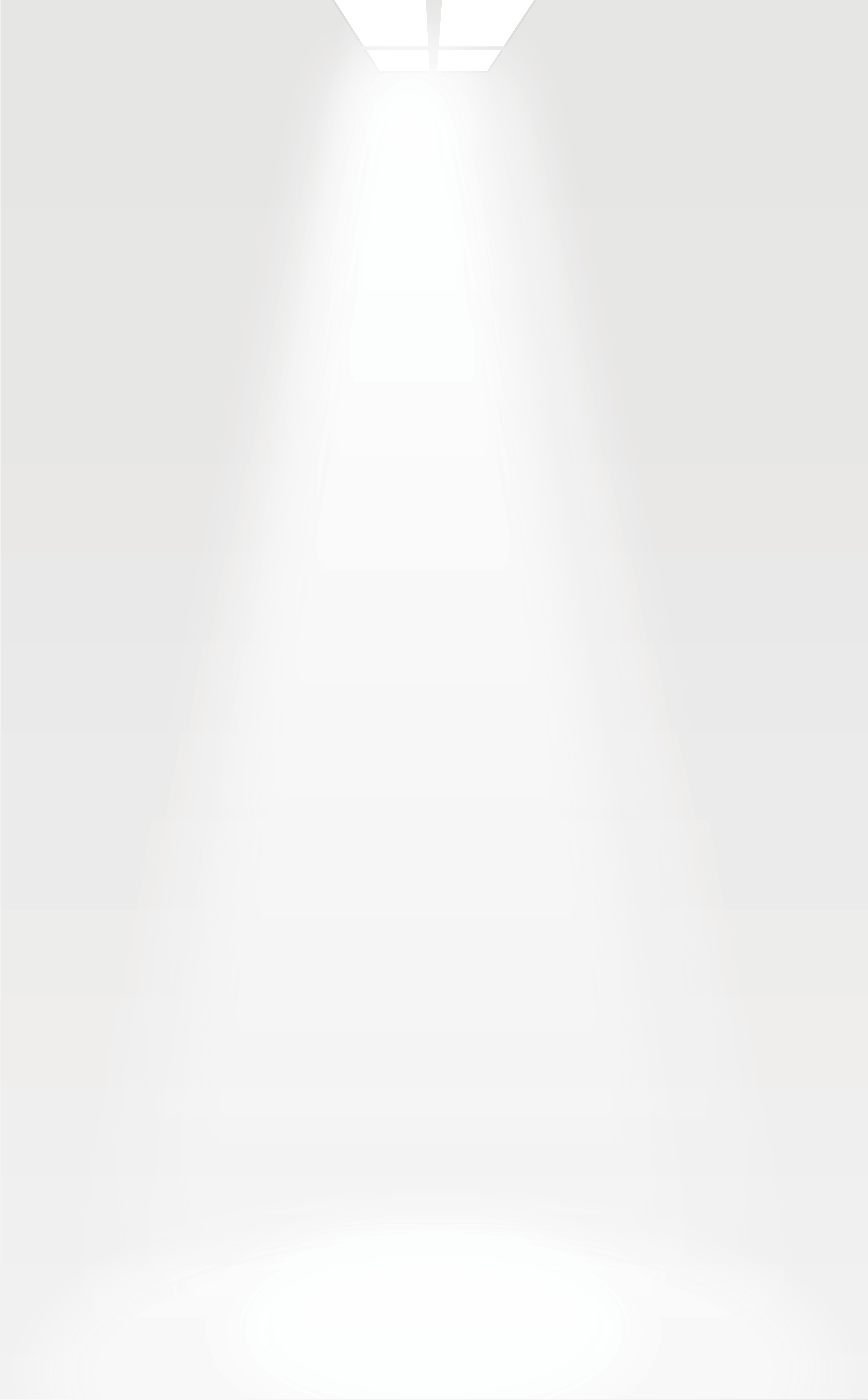 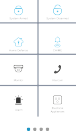 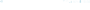 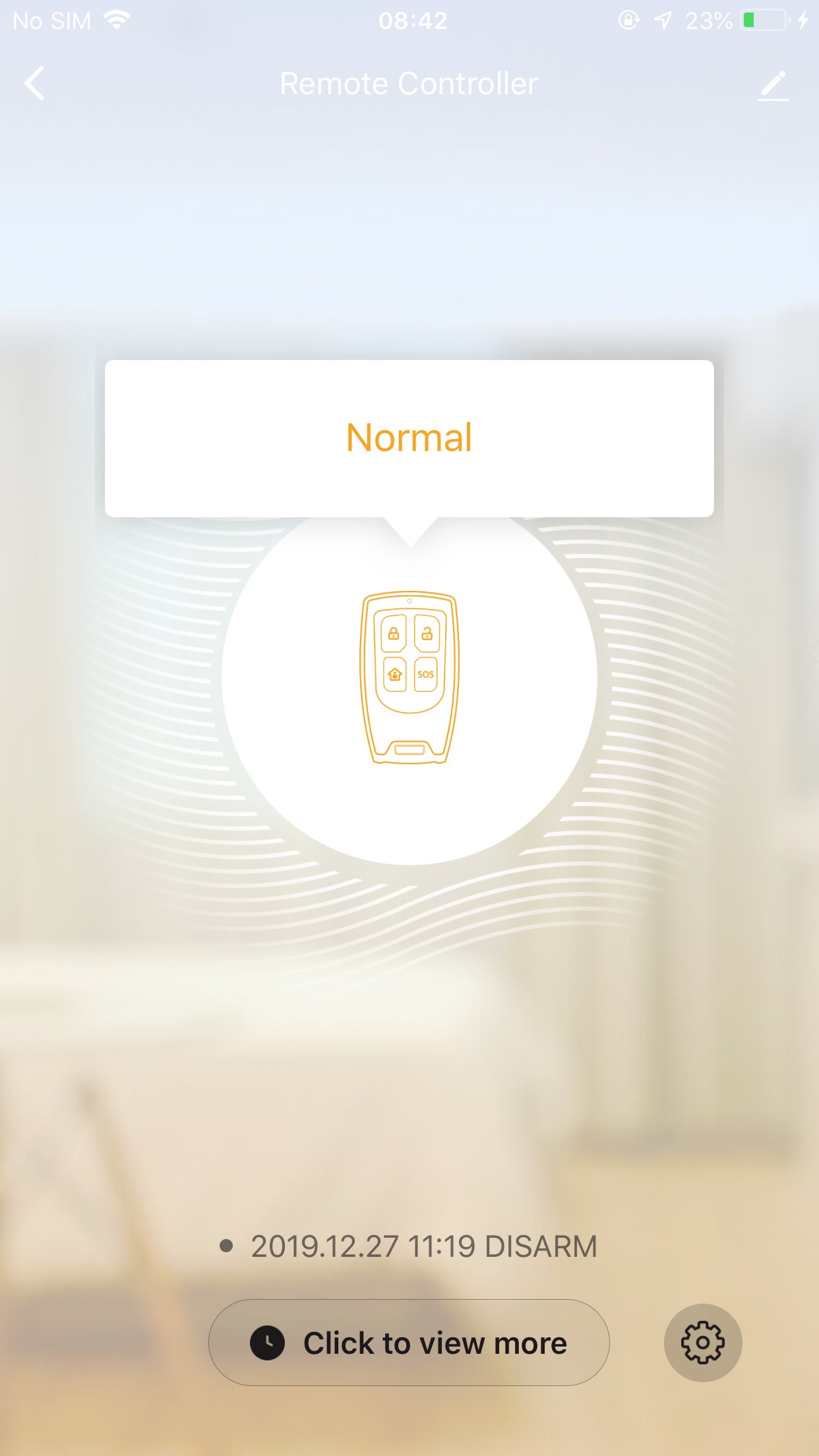 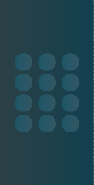 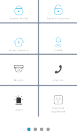 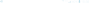 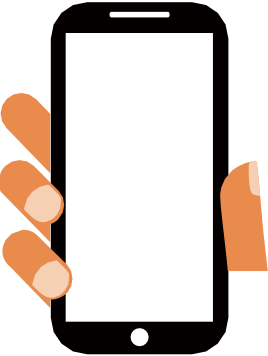 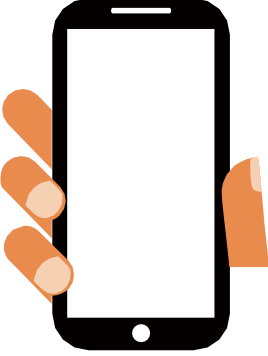 17 	1 8Smart alarm systém	Vl.O 	Smart alarm systém	Vl 0,0Home Arm 	4.4 SOS tísňové voláníKdyž je systém ve stavu Home Arm (Domácí aktivace ), indikátor " ARM" bude vždy ZAPNUTÝ s hlasovým upozorněním: System Home Armed. Otevřete platné detektory v tomto stavu, pokud je třeba detekovat nějaké narušitele, systém spustí alarm.V nouzové situaci stiskněte tlačítko SOS na dálkovém ovladači pro spuštění alarmu. SOS alarm spustíte následujícím způsobem: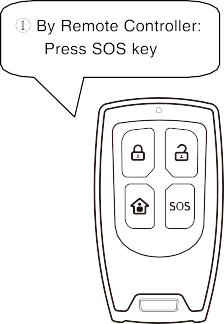 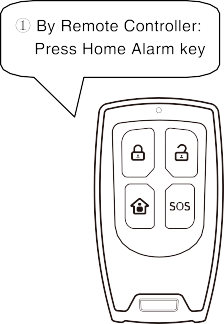 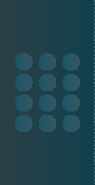 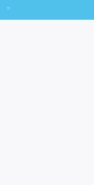 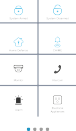 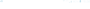 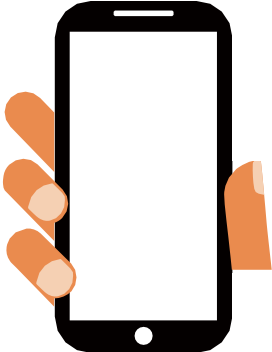 @ B y Ovládání aplikace Stiskněte Home Alarm19 	20Smart alarm systém	Vl.O 	Smart alarm systém	Vl 0,0Obnovení továrny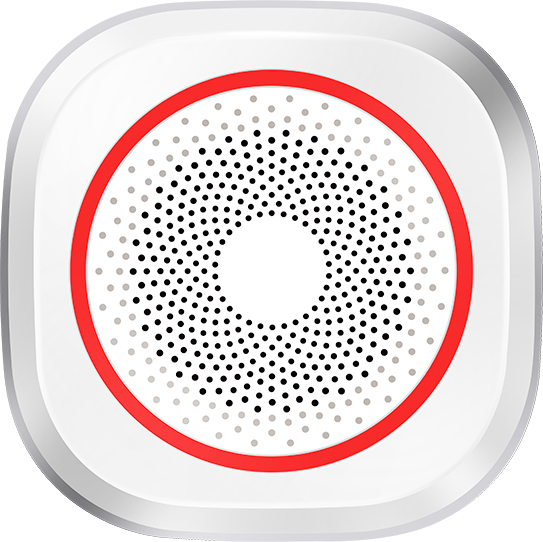 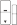 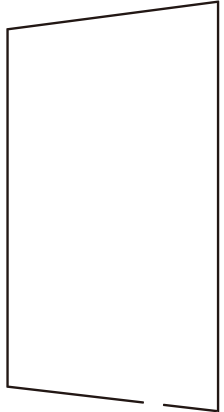 Otevřete aplikaci Smart Life, kliknutím na bránu přejděte na stránku nastavení. Klikněte na "Factory Reset" a ozve se pípnutí Dong, což znamená, že tovární nastavení je v pořádku. Všechna zařízení zmizí z aplikace.InstalaceSchéma instalace inteligentní alarmové brány:Pozor, neumisťujte alarmovou bránu a router příliš daleko, vhodná vzdálenost 2 až 5 metrů.Vhodné pro 2 až 5 m _ _ _ _ _2 1Schéma instalace dveřního detektoru:Věnujte prosím pozornost:Vzdálenost magnetronu je menší než 10 mm Po instalaci otevřete dvířka a otestujte, indikátor dveřního senzoru svítí, což dokazuje, že instalace je v pořádku; Dveřní senzor vysílá signál, když je otevřel.Při otevření / zavření dveří aplikace upozorní na nízké napětí, vyměňte baterii co nejdříve, abyste se ujistili, že senzor dveří funguje normálně.Přenosová vzdálenost je méně než 1OOm bez překážky a  prosím otestujte po instalaci; Různé překážky budou mít různé vysílací vzdálenosti;Zatlačením krytu nahoru otevřete a vraťte zpět baterie.22Wifi Alarm Tuya Basic se zvonkem	Vl.O 	Wifi Alarm Tuya Basic se zvonkem	Vl 0,0Schéma instalace PIR detektoru: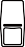 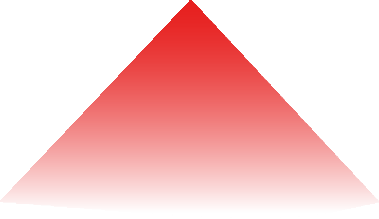 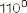 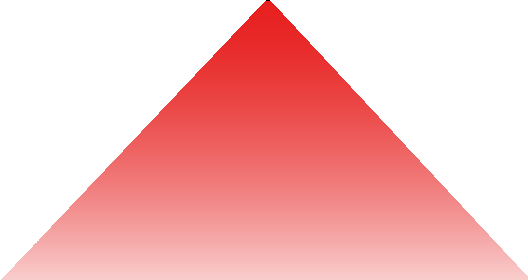 ''Pro snížení falešného poplachu prosím věnujte pozornost při instalaci PIR senzoru:Senzor umístěte mimo přímý sluneční svitNestavte se čelem k velkému předmětu, kterým lze snadno kývatNestavte se čelem k ventilačnímu otvoru studeného a teplého vzduchu nebo ke zdroji chladu a tepla Nábytek nebo jakékoli jiné izolace by měly být mimo dosah detekce23® Neinstalujte 2 nebo více detektorů do stejné oblasti, jinak to způsobí rušení při poplachu@ Při otevření / zavření dveří aplikace hlásí nízké napětí, vyměňte baterii co nejdříve, abyste se ujistili, že snímač dveří funguje normálně(J) Detekční vzdálenost není větší než 8 m a vysílací vzdálenost není větší než 150 m bez překážek. Po instalaci otestujte. Různé překážky budou mít různou vzdálenost.Parametry produktů: Smart Alarm GatewayVstupní napětí: AC 85V-250VVestavěná lithiová baterie: 250 mAh 3,7V Pohotovostní doba baterie: 4 hodinyWIFI standard: IEEE 802.11 b / g / nBezdrátový přijímací kmitočet: 433M +-75KHZ 330K EV1527 Bezdrátový přenosový kmitočet: 315M +-75KHZ 330K EV1527 Bezdrátová vzdálenost: <80M (v otevřeném prostoru prostor)Pracovní teplota: -10 ° C - + 50 ° CVlhkost: <90%RH Velikost: 70*70*40mm24Wifi Alarm Tuya Basic se zvonkem	Vl.O 	Wifi Alarm Tuya Basic se zvonkem	Vl 0,0Dálkový ovladač Vstupní napětí: 3V CR2032 Pohotovostní proud: < 1OuA Poplachový proud: < 15mABezdrátová frekvence: 433M +-75KHZ 330K Bezdrátová vzdálenost: < 80M (otevřený prostor) Pracovní teplota: -10 ° C - +50 ° CVlhkost: < 80 % RHDetektor dveříVstupní napětí: 12V 23A Pohotovostní proud: <10uA Poplachový proud: 45mABezdrátová frekvence: 433+-75KHZ 330K Bezdrátová vzdálenost: 80M (otevřený prostor) Pracovní teplota: -10 ° C +50 ° CVlhkost: < 80 % RHPIR detektorVstupní napětí: 9V 6F22 Pohotovostní proud: < 35uA Poplachový proud: < 45mABezdrátová frekvence: 433M+-75KHZ 330K Bezdrátová vzdálenost: < 80M (otevřený prostor) Detekční vzdálenost: 8M / 110 °Pracovní teplota: -10 ° C - +50 ° C Vlhkost: < 80 % RHÚdržba:Kontrola systémuAčkoli poplašný systém se používá každý den, je třeba provádět údržbu a kontrolu pravidelně aby bylo zajištěno, že může fungovat stabilně, spolehlivě a bezpečně. Obvykle je třeba provést důkladný test brány každé tři měsíce. Doporučujeme kontrolovat detektor jednou za měsíc.2 5 	2 6Wifi Alarm Tuya Basic se zvonkem	Vl.O 	Wifi Alarm Tuya Basic se zvonkem	Vl 0Zkontrolujte bránuZda ji můžete zapnout/vypnout v aplikaci.Zda můžete správně odeslat zprávu do APPZda může normálně přijímat signál bezdrátových detektorůZda může záložní baterie fungovat normálněZkontrolujte bezdrátové detektory:Spusťte bezdrátové detektory, abyste zjistili, zda systém může normálně alarmovat.Zkontrolujte baterie všech detektorů, abyste zjistili, zda nejsou pod nízkým napětím.Zkontrolujte, zda bezdrátové detektory mohou normálně vysílat signál do hlavní jednotky.
Poznámky:
1. Prosím nerozebírejte, neopravujte a neupravujte produkty bez povolení, mohlo by to způsobit nehody a závady.
2. Nenechávejte tento výrobek upadnout na zem nebo na tvrdé předměty, může to vést k nárazu, který může způsobit závady a poruchy.Běžná chyba27 	28Wifi Alarm Tuya Basic se zvonkem	Vl 0,029Alarm je v reálném čase stále po nastavení Delay Arm • Ujistěte se zda je naprogramováno zpoždění obranných zón.Žádné SMS upozornění když se když se hostitel vypneUjistěte se, zda máte nastavené telefonní číslo alarmu při napájení hostitele vypnutoSiréna nefungujeUjistěte se, že je připojen k AC napájení"Ujistěte se, že je siréna nastavena na zavřeno když alarmuje.Vzdálenost příslušenství je příliš blízkoBaterie z  příslušenství je nedostatečná • Napájení z  brány je nedostatečné?Je to zapojeno?Je tady rušení?